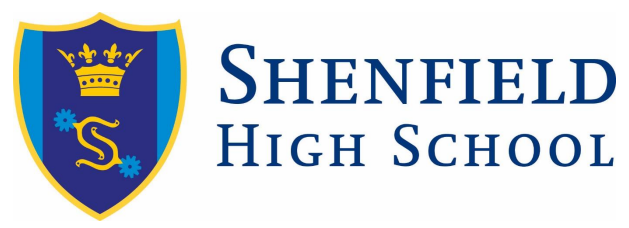 Headteacher’s report to the governing bodyMarch 2023StaffLeaversKim Messenger – Behaviour for Learning Manager – Interventions and Coaching Jonathon Sands – Deputy HeadteacherArwen Bloomfield – Geography teacherApril Joiners Sandra Hatton – Finance ManagerEdd Miller – MathsCurrent VacanciesDeputy Headteacher for Behaviour and InclusionAssistant Headteacher for Teaching & LearningTeam Leader for EnglishAttendance OfficerCover supervisorAbsence and wellbeing: 1-12-22 to 10-3-23Figures in brackets represent difference from last reporting period StudentsNumbers currently on rollMobility% Attendance All measures have shown a decline since the last reporting periodSuspensions Contextual info:Comparative Suspension data for 2019/20SafeguardingSafeguarding was a significant element explored in the recent governor’s monitoring visit on 21st February. See agenda item 20.The following table provides data for the year to dateAdmissions for September 2023Number of Applications and BreakdownThere is currently an over offer of 6 because Essex County Council only knew about 5 EHCP and they made a mistake, by not sending an offer that should have been made on 1st March.  This will be adjusted to our PAN of 240 when rejections are received.3.0. Updates3.1. Senior Team Roles from EasterFollowing the departure of Mr Sands at Easter we have had to redistribute some of the responsibilities across the senior team to accommodate the gap.The largest part of this has been the redistribution of curriculum line management with core and EBacc subjects now being line managed by Jane Martin except for science which will be line managed by myself.A new Deputy Headteacher post is being advertised with a closing date of 23rd March 2023.3.2. Senior Team Structure from September 2023ContextMr Sands’ responsibilities had ranged from CPD, teaching and learning to assessment and PREP whilst Jane Martin’s responsibilities are for student outcomes, curriculum, exams, timetabling and operations.Neither Deputy Headteacher had responsibility for Pastoral, SEND or safeguarding; all of these areas report directly into myself. Furthermore, there was a disconnect between curriculum, assessment and outcomes.Mr Clifford, Assistant Headteacher, held the responsibility of Team Leader for English which, through no fault of his own, compromised his ability to be a full time Assistant Headteacher with a strategic role. Finally, the structure included an Associate Assistant Headteacher post. This post is filled by Miss Shanuak-Hobbs who is also Team Leader for MfL and runs the ECT programme. This post is not remunerated on the same scale as the Assistant Headteacher role but the level of responsibility is certainly on a par with the role held by Mr Clifford. With the departure of Mr Sands an opportunity has arisen to revisit the senior team roles in the context of current and emerging school priorities.New Structure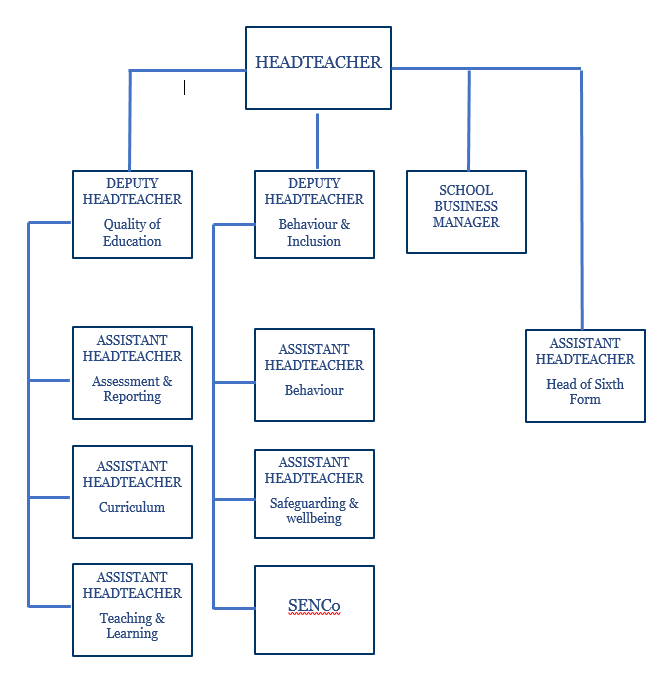 The vacant Deputy Headteacher role is for someone to bring together the pastoral, SEND and inclusion teams. This will help drive strategy in this area and provide a line management level between the Leaders of those teams and myself.Jane will lead the Quality of Education team bringing together Curriculum, teaching and learning and assessment; this will ensure an integrated strategy between these intertwined areas of provision.The responsibility for English has been decoupled from the assistant Headteacher role to improve much needed capacity and a new role of Assistant Headteacher for Teaching & Learning has been advertised that will bring together monitoring of teaching quality, professional development and training and ITTs, ECTs/ new entrants.3.3. Curriculum DevelopmentOur daily experience and the behaviour data tells us that we have a small group of students that are not coping with a ‘normal’ mainstream provision.  The image below, whilst slightly tongue in cheek, (used in a recent senior team meeting) illustrates the current impact of these challenges on our school community. 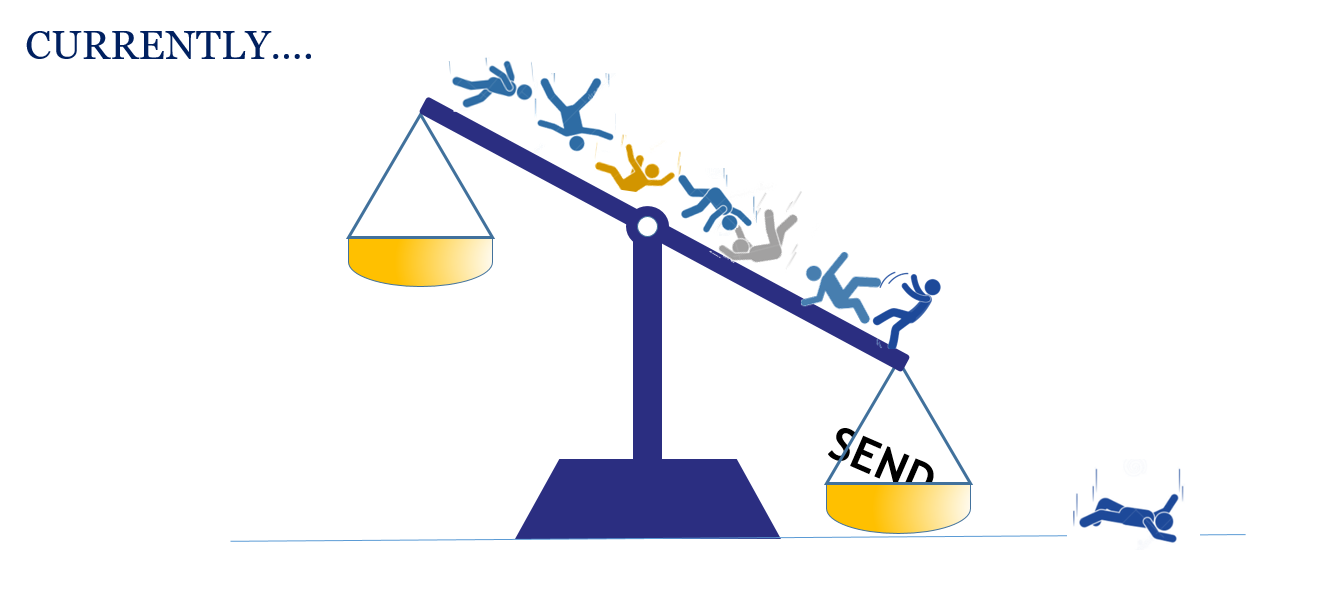 As reported previously, there is no support available externally with alternative programmes or provision and so we must look to make reasonable adjustments to our own curriculum model. The next two images are slides taken from the same senior team meeting that bring together our discussions over an extended period.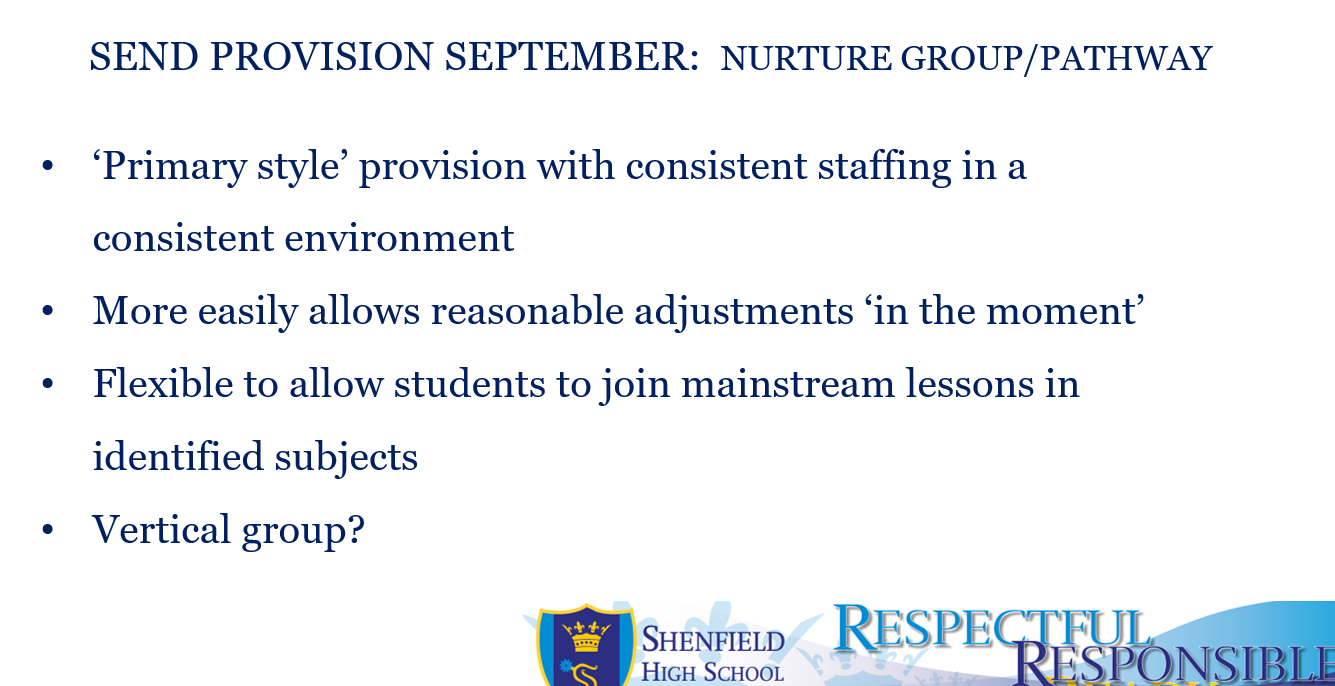 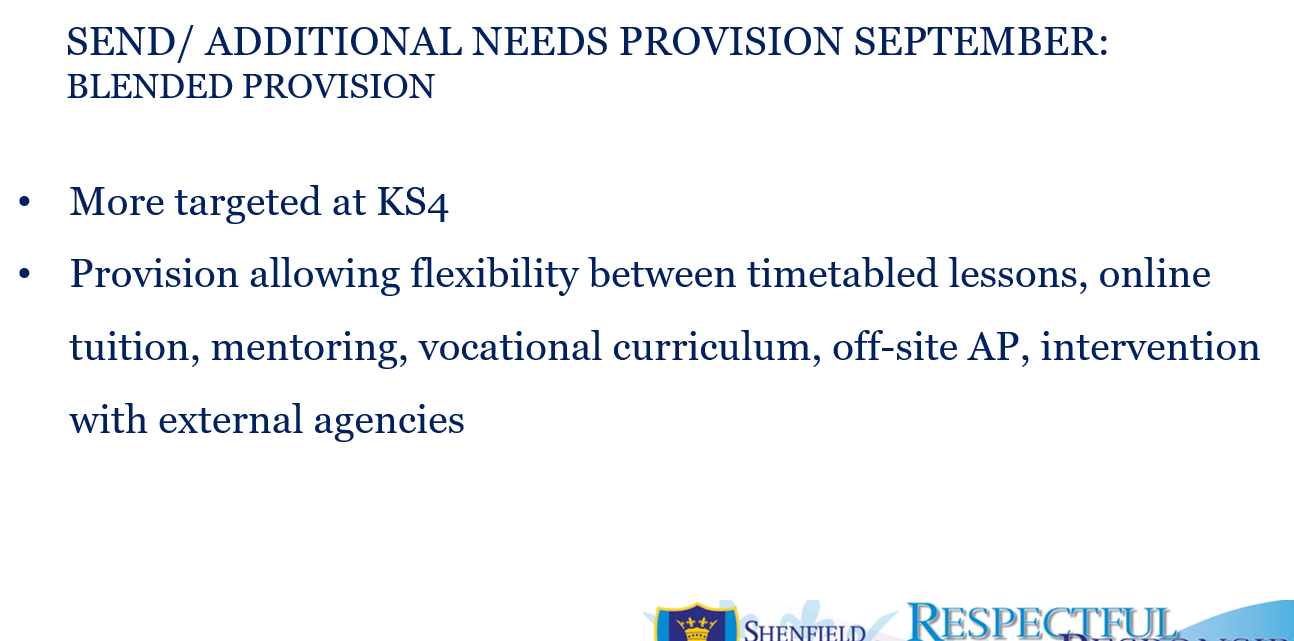 Potential benefits of such changesIndividual student needs are better metOther student needs are better metOpportunity to develop expert practice that can then be shared with other staff, peer to peerReduces strain on school systemsImproves staff wellbeingPotential risksDrains resourcesIt sterngthens our reputaion as a ‘SEND School’This last point is an important one to consider as part of our strategy going forward and in answeringthe question of “what kind of school do we want to be?”The senior team have been considering what Shenfield High School needs in oredr to strengthen its ability to meet the needs of ALL students and also to be known as the school of choice for meeting the needs of all children.The image below sets out to describe the need for a new equilibrium.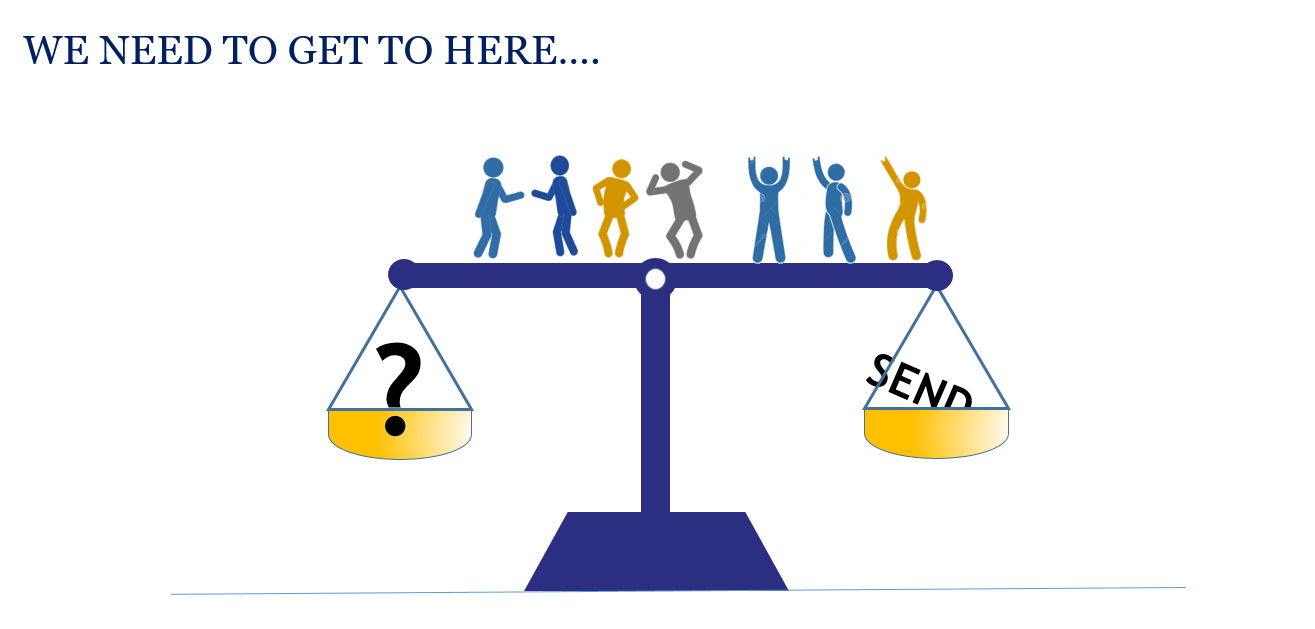 Discussions have so far centred around the need for an aspiration curriculum for our ablest students. This could involve specific curriculum opportunities and/ or a shift from our current mixed attainment model to banding.Clare CostelloIllnessMedicalFamilyCourses/TrainingOther/UnpaidTotalNumber of absencesNumber of absencesNumber of absencesNumber of absencesNumber of absencesNumber of absencesNumber of absencesTeaching Staff68 1 22 443138 (-3)Support Staff54 1625 78110 (+45)Total days lostTotal days lostTotal days lostTotal days lostTotal days lostTotal days lostTotal days lostTeaching Staff68 .3 32 47.63150.9 (-63)Support Staff54 5.2 46.7 6.111123 (-9)Number of individualsNumber of individualsNumber of individualsNumber of individualsNumber of individualsNumber of individualsNumber of individualsTeaching Staff47 1 18 28397 (-19)Support Staff35 11 166674 (+17)Year 7239 = 1 MMYear 11*238Year 8240Year 12143Year 9232Year 13196Year 10242 + 1 MMTOTAL1530LeaversJoinersNet MovementWaiting ListYear 7Year 8Year 9Year 10Year 11No. on roll % Attendance% Unauthorised absence% Persistent absence Number of severely absent students <50%Year 723993.431.9720.490Year 824090.573.5930.035Year 923292.682.1225.831Year 1024292.122.8722.455Year 1123891.382.3722.136Boys82391.872.224.379Girls70791.72.9123.688PP1197 (Years 7 to 1185.496.0538.37SEND287(Years 7 to 13)89.094.729.338Total153092.162.724.2617No. on rollNumber of suspensionsNumber of students receiving a suspensionTotal Days Suspension Rate Year 7239239489.6Year 824013729.55.4Year 92323221.51.2Year 102421913447.8Year 11238427.51.7Boys82348271275.8Girls7071911362.7PP208311695.514.9SEND30336157211.9Total119167381635.6Brentwood State Secondary’sEssex State Secondary’sNationalFTE volume4476142310,773FTE Rate5.92%6.88%3.76%Number of safeguarding entriesNumber of students entries representYear 7172133Year 813995Year 910977Year 10157107Year 1114097Year 127061Year 136953Boys438Girls418PP290SEND259Total856LAC0Siblings83Staff3Priority Area126Primary0Sport21PA3ECHP10Total246